Игры на развитие зрительного восприятия«Мебель»Дидактическая игра «Разрезная картинка»  Инструкция: Возьми разрезную картинку и собери ее. Что у тебя   получилось? Какого цвета? Из каких частей состоит?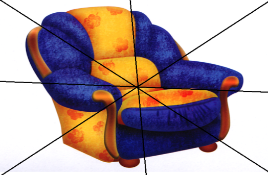              Дидактическая игра «Починим мебель».   Инструкция: Посмотри, мебель сломалась, давай ее починим. Подбери нужную заплатку для нее. Чего не хватает у стола? Какой формы заплатка?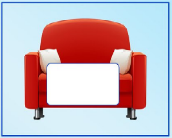 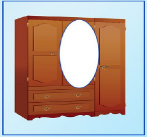 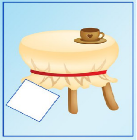 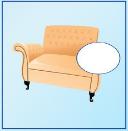 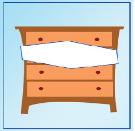 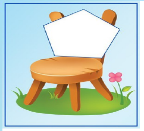 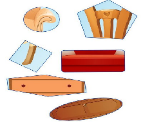 Дидактическая игра «Перфокарта».     Инструкция: Посмотри внимательно, какая комната? Отметь   фишками мебель для спальни.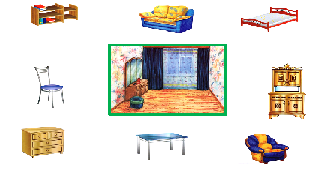 3.Дидактическая игра – лабиринт «Каждому свое место».Инструкция: Посади каждого мальчика на свой стул, проведи маркером линию от мальчика до стула.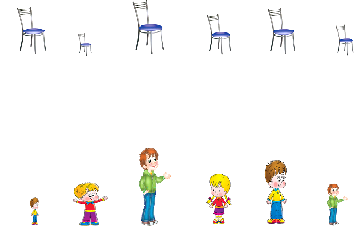 4. Дидактическая игра «Обведи по кальке».Инструкция: Посмотри внимательно на картинку, угадай  какое изображение спрятано. Обведи его маркером по кальке. Что получилось?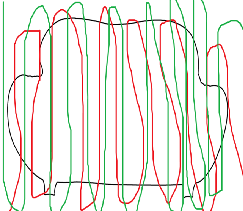 5.  Дидактическая игра «Найди отличия».      Инструкция: Посмотри внимательно на картинки, сравни их.  Отличия отметь маркером.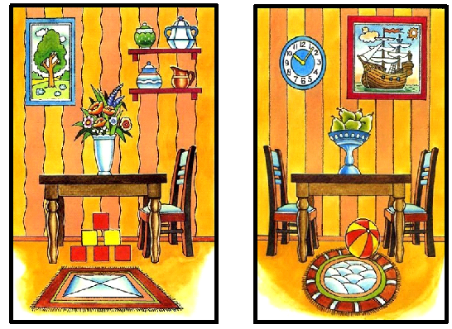 